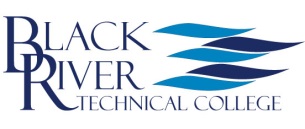 INDEPENDENT STUDY LEARNING CONTRACTSection to be completed by Student:APPLICANT INFORMATION:Section to be completed by Student and Faculty MemberINFORMATION ABOUT INSTRUCTOR:COURSE REQUIREMENTS:  This document is considered a contract between the instructor and the student.  Deviations from this contract should be updated and documented to the extent possible by the instructor and student.  Students are expected to devote at least three hours of independent work per week for each unit of credit (e.g., nine hours per week for three credit hours of independent study).  Attach syllabus and meeting requirements with the instructor (e.g., individual meetings, lab meetings, etc.). Include day/time of mutually agreed upon meeting times, not less than twice per month.Student, Faculty and Administrative signaturesINSTRUCTOR AND STUDENT RESPONSIBILITIES:I have read the requirements expected of the instructor, agree to undertake these responsibilities, and will abide by the responsibilities of faculty.Instructor: _____________________________________________ Date: _________________________I have read the requirements expected of the student, agree to undertake these responsibilities, and will abide by the responsibilities of students.Student: _______________________________________________ Date: _________________________Vice President: _________________________________________   Date: _________________________A copy of this contract will be provided to the student.  Faculty will maintain the original and a copy should be provided to the appropriate Academic Vice President to facilitate payment of stipend.Course Name:Course Number:Credit Hours:Student Applicant’s Name:Student Applicant’s Name:SID:Email:Email:Phone:Semester of Application:Semester of Application:Semester Requested:  FALL□  SPRING□  SUMMER I□   SUMMER II□FALL□  SPRING□  SUMMER I□   SUMMER II□Year:Name:Email: